Bajka – znaky – PLPřirovnání:Mazaný jako _______________Pyšný jako _______________________Pilný jako _________________Moudrý jako ______________________Věrný jako ________________Rychlý jako _______________________Pomalý jako ______________  Hladový jako _____________________Znáš další podobná přirovnání?Práce s bajkou:   Vrána a liška	Hladová liška se potulovala po kraji. Nikde nebylo nic k snědku. „Kdybych někde sehnala kousek sýra,“ řekla si. A ku podivu, zrovna v té chvíli nad ní zakroužila vrána, a v zobáku měla pěkný kus sýra, který právě ukradla z okna v jednom domě. Sedla si na větev a začala si na sýru pochutnávat. Hladová liška přemýšlela, jak se dostat 
k chutnému soustu vysoko nad ní. To by ale nebyla mazaná liška, aby si nedovedla poradit. Začala vráně lichotit: „Jaký jsi to krásný pták! Tvé peří se leskne jako stříbro, je hebké jako hedvábí! Tvůj  postoj je vskutku královský. Měla bys být králem všech zvířat. Jistě i tvůj hlas je překrásný, umíš zpívat?“ 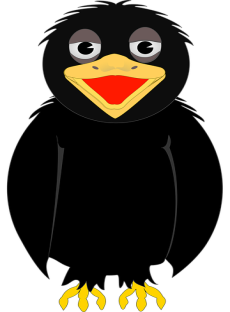 	Vrána se pýchou už nadouvala, a chtěla ukázat, že zpívat umí. Jakmile otevřela zobák, kus sýra jí vypadl, liška jej zachytila a utíkala do své nory, aby si na něm pochutnala.Jaká zvířata zde vystupují? ___________________________________________________________Jaké mají vlastnosti? _______________________________________________________________________________________________________________________________________________________________________________________________________________________________________________________________________________________________________Vyznač v textu přímou řeč. Kdo ji pronáší? ________________________Jaké z bajky plyne ponaučení? ______________________________________________________________________________________________________________________